Rules of Riding the BusDo as the Bus Driver asks- the first time!Keep your body (hands & feet), and property to yourself!Sit with your back against the seat!Talk in your classroom voice!Remain in your seat while on the bus and DO NOT get out of your seat UNTIL the bus is completely stopped at YOUR bus stop!Rules for the Bus StopStudents need to be at their bus stop 5 minutes before the scheduled pickup time and ready to load- NOT waiting in vehicles or in house or porch when the bus arrives. The reason for this is the safety of your student and to keep the bus on their time schedule.Students crossing the road to get on the bus shall cross in front of the bus and obey the drivers hand signal- again this is for the safety of your child.Students are not allowed to switch bus stops if they are late.Students are asked to respect the surrounding property at the bus stop, such as mailboxes, grass, or landscaping while waiting for the bus and to leave the bus stop location clean of any litter.Students must get on and off at your assigned stop and wait at your Designated Place of Safety set by the bus driver.ConsequencesStudents violating the rules of the bus may receive a “white card”. These cards are given to the school office.A student that continues to violate the bus rules may be suspended from the bus. – Riding the bus is a privilege NOT a right!Other InformationIt is possible, due to routing issues, your students bus #, times, or pick up/ drop off location may change at any time during the school year.Remember bus times are approximate and may change without notice according to bus loads each day.Your child’s bus stop must be the same location 5 days a week. Morning pick up and afternoon drop off locations may be different. Our buses have yellow lights as well as red lights. Remember YELLOW means slow down and be prepared to STOP. RED means stop.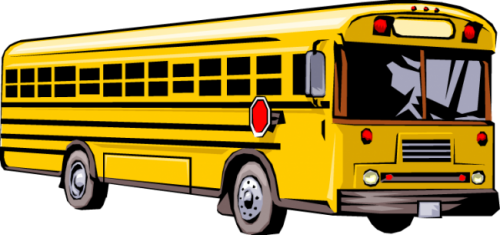 